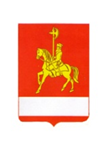 АДМИНИСТРАЦИЯ КАРАТУЗСКОГО РАЙОНАПОСТАНОВЛЕНИЕ28.08.2023		   	           с. Каратузское				       №  773-пО внесении изменений в постановление администрации Каратузского района от 13.01.2022 №18-п «О создании Координационного комитета содействия занятости населения»В соответствии со статьей 20 Закона Российской Федерации от 19 апреля 1991 года № 1032-1 «О занятости населения в Российской Федерации», в целях выработки согласованных действий по осуществлению политики занятости населения в рамках социального партнерства                   на территории Каратузского района ПОСТАНОВЛЯЮ:1. Внести в постановление администрации Каратузского района            от 13.01.2022 №18-п «О создании Координационного комитета содействия занятости населения» следующие изменения:Приложение 1 изложить в новой редакции, согласно приложению                 к настоящему постановлению.2. Контроль за исполнением настоящего постановления возложить на заместителя главы района по финансам, экономике – руководителя финансового управления администрации Каратузского района  Мигла Е.С.3. Постановление вступает в силу в день, следующий за днем его официального опубликования в периодическом печатном издании  «Вести муниципального образования «Каратузский район»».Глава района                                                                                            К.А. ТюнинПриложение к постановлению администрации Каратузского района                   от  28.08.2023  №  773-пСОСТАВКоординационного комитета содействия занятости населенияМиглаЕлена СергеевнаШункинаИрина ЛьвовнаЧерепанова Наталья СергеевнаЮрковаМайя ВениаминовнаКоршунова Анастасия НиколаевнаПодлесноваЕлена АндреевнаГлушенковаСветлана ИвановнаБотинаТатьяна ЮрьевнаПинчукАндрей ЮрьевичДергачеваОльга ВадимовнаДэкаГалина ВасильевнаДермерАлена ВикторовнаФункЮлия АндреевнаДмитриев Валерий Владимировичзаместитель главы района по финансам, экономике – руководитель финансового управления администрации района, председатель Координационного комитета;директор краевого государственного казенного учреждения «Центр занятости населения  Каратузского района», заместитель председателя Координационного комитета (по согласованию);ведущий специалист отдела экономики, производства и развития предпринимательства администрации района, секретарь Координационного комитета;Члены Координационного комитета:начальник территориального отделения краевого государственного казенного учреждения «Управление социальной защиты населения» по  Каратузскому району Красноярского края (по согласованию);главный специалист отдела правового и документационного обеспечения администрации района;председатель СХПСК «Удача», заместитель председателя Координационного совета в области содействия развитию малого и среднего предпринимательства (по согласованию);председатель координационного Совета организаций профсоюзов Каратузского района (по согласованию);- и.о. директора МБУ «Молодежный центр Лидер»;директор ООО "Каратузский ТеплоВодоКанал"(по согласованию);главный редактор газеты «Знамя труда» (по согласованию);главный специалист по охране труда администрации района;и.о. руководителя Управления образования администрации района;и.о. начальника отдела экономики, производства и развития предпринимательства администрации района;начальник отдела сельского хозяйства администрации района.